The Mystery of Beauty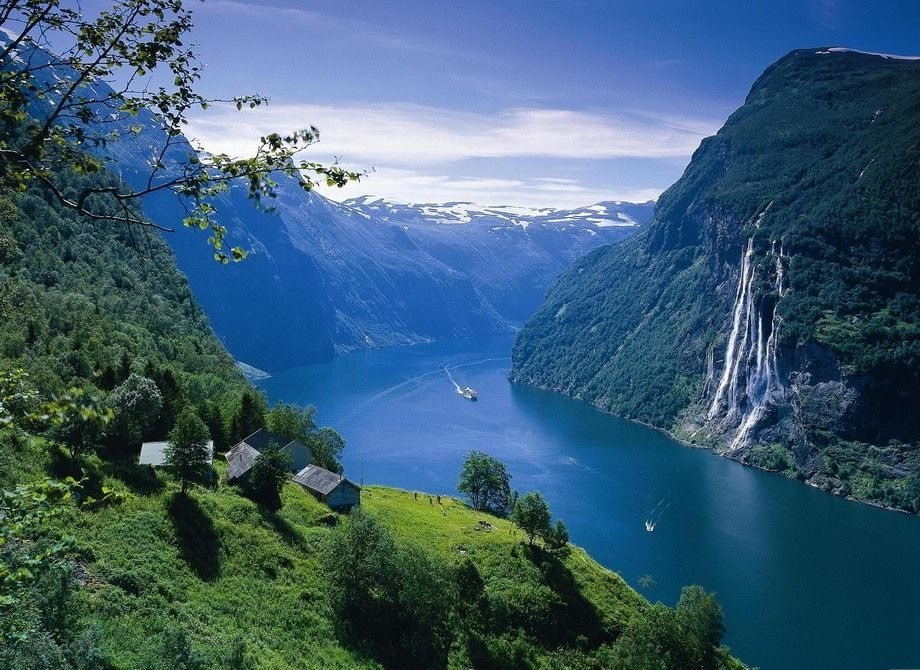 Behold this wonderful and great sightWhat a wonder for my very eyesLooking at this place feels very rightSo vibrant as the blue and high skiesAs beautiful as the dark black nightMakes me feel the taste of a billion piesBeauty is good for the mind and soulEscapes me from my welcoming doomThis fills me up like a cereal bowlWith time, it shall blossom and bloomWith you baby, I have reached my goalThe ignorance of some is a distrustLike a lion, I will hunt for youThis nature which is a definite mustLike a red flower, releasing dewWe humans reduced to stardustA pinnacle of beauty? Sad but true. 